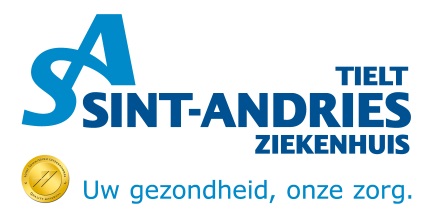 	Tielt, 14 maart 2019Ref. PL/GDZ/LSDienstmededeling 2019/59:Wijziging service desk ICTAan alle medewerkers, artsen van het Sint-Andriesziekenhuis,Geachte,Binnen de ICT afdeling zijn er een tweetal medewerkers die het ziekenhuis hebben verlaten. Hierdoor zijn er nieuwe medewerkers aangetrokken maar bieden we ook de kans aan bestaande medewerkers om inhoudelijk door te groeien.Dit resulteert er in dat Jeroen Teerlinck, service desk verlaat en systeem en netwerkverantwoordelijke wordt en dit vanaf 18 maart. Hij wordt vervangen door Chris Haenebalcke op service desk.We vragen uiteraard om dit ook te respecteren! Omgekeerd zetten we maximaal in om de nodige kennisoverdracht te faciliteren. Tot slot willen we vooral herhalen dat het belangrijk is om ook steeds de correcte weg te volgen bij het melden van storingen, defecten, wat Ultimo is. Mochten hieromtrent vragen zijn, aarzel niet om ons te contacteren. We wensen jullie alvast te danken voor je medewerking om bovenstaande afspraken correct toe te passen.Met vriendelijke groeten.G. DEZUTTER	P. LAUWYCKFinancieel-Administratief Directeur	Algemeen Directeur